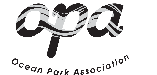 Agenda for August 14, 2017 OPA General Meeting7:00 – 8:45 PM Ocean Park Library2601 Main Street, Santa Monica CA  90405ALL ITEMS ARE FOR DISCUSSION AND POSSIBLE ACTION.  ITEMS NOT ON THE AGENDA SHOULD BE BROUGHT TO THE ATTENTION OF THE MEETING CHAIR 48 HOURS PRIOR TO THE MEETING. PUBLIC PARTICIPATION IN DISCUSSION IS WELCOME.  ONLY DIRECTORS MAY VOTE ON ISSUES BEFORE OPA. TO FACILITATE AN EFFICIENT AND RESPECTFUL DISCUSSION, PLEASE WAIT UNTIL CALLED UPON BY THE MEETING CHAIR BEFORE SPEAKING.       NOTICED BOARD MEMBER ABSENCES:  Patty Godon-Tann, Dave Tann, Jodi Summers, Evan Meyer7:00 to 8:45 PM: REGULAR MONTHLY MEETING    Introduction to OPA (Andrew Gledhill – 3 minutes)Membership Announcement (3 minutes)Community Comments/The Neighborhood Voice: Introductions, Public Inquiries, Questions, Concerns (5 minutes)Approval of Minutes from June Meeting (Bianca Mitchell)Treasurer’s Report (Patty Godon-Tann – absent)Actions Taken Since Last Board Meeting (Patty Godon-Tann – absent)Motion to apply for 2017/2108 Grant; motion to name Patty Godon-Tann as signatory (Andrew Gledhill – 3 minutes)Newsletter timing (Andrew Gledhill – 3 minutes)Election preparation and location (Andrew Gledhill – 3 minutes)7.25pm – Refreshment break7.30pm – Disaster Preparedness and upcoming CERT program (Lindsay Barker, Chief Resilience Officer, City of Santa Monica Office of Emergency Management – 15 minutes plus questions) 7.55pm – Request from Green Zone Committee for acknowledgement (Jude Belanger – 5 minutes plus questions). Motion requested to acknowledge GZC as a viable information resource.8.05pm – Begin Committee Reports:       OPA survey (Roger Swanson – 3 minutes)Santa Monica Airport (Mike Salazar – 3 minutes)Main Street Committee (Judy Abdo– 3 minutes) Neighborhood Art (Evan Meyer – absent)Downtown Community Plan (Mike Salazar – 3 minutes)Ocean Park Infrastructure, Zoning, and Events (Judy Abdo – 3 minutes)TeamOPA (Dave Tann – absent)Membership (Sadat Huq – 3 minutes)Communications (Evan Meyer/Zach Gaidzik – 3 minutes)Tree Committee (Andrew Gledhill – 1 minute)Parade (Jeff Jarow – 3 minutes)Refreshments August: Mark                    Next meeting is Monday September 11, 2017 from 7:00 – 8:45PM at Ocean Park Library